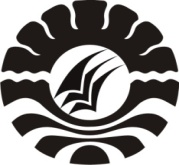 SKRIPSIMENINGKATKAN KEMAMPUAN MENGENAL KONSEP BILANGAN ANAK MELALUI BERMAIN KARTU ANGKA  DI TAMAN KANAK-KANAK BHAYANGKARI  PANAIKANG MAKASSARMULIANAPROGRAM STUDI PENDIDIKAN GURU PENDIDIKAN ANAK USIA DINIFAKULTAS ILMU PENDIDIKANUNIVERSITAS NEGERI MAKASSAR2012SKRIPSIMENINGKATKAN KEMAMPUAN MENGENAL KONSEP BILANGAN ANAK MELALUI BERMAIN KARTU ANGKA DI TAMAN KANAK-KANAK BHAYANGKARI  PANAIKANG MAKASSARDiajukan untuk Memenuhi Sebagian Persyaratan  Guna Memperoleh Gelar Sarjana Pendidikan pada Program Studi Pendidikan Guru Pendidikan Anak Usia Dini Strata Satu (S1)Fakultas Ilmu Pendidikan                                                                                Universitas Negeri MakassarMULIANA074 904 012PROGRAM STUDI PENDIDIKAN GURU PENDIDIKAN ANAK USIA DINIFAKULTAS ILMU PENDIDIKANUNIVERSITAS NEGERI MAKASSAR2012